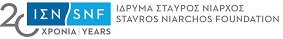 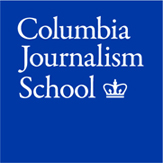 Το Ίδρυμα Σταύρος Νιάρχος, σε συνεργασία με τη Σχολή Δημοσιογραφίας του Πανεπιστημίου Columbia στη ΝΥ, ΗΠΑ, καθιερώνει ένα πρόγραμμα υποτροφιών για Έλληνες δημοσιογράφους Αθήνα, 8 Δεκεμβρίου 2016 Το Ίδρυμα Σταύρος Νιάρχος (ΙΣΝ) ανακοινώνει δωρεά ύψους $1,3 εκατομμυρίου προς τη Σχολή Δημοσιογραφίας του Πανεπιστημίου Columbia στη Νέα Υόρκη, ΗΠΑ, για την υλοποίηση ενός τριετούς πιλοτικού προγράμματος, το οποίο θα δώσει την ευκαιρία τόσο σε νέους όσο και σε πιο έμπειρους εργαζόμενους στο χώρο των ΜΜΕ στην Ελλάδα, καθώς και σε νεαρούς αποφοίτους πανεπιστημιακών σχολών δημοσιογραφίας, να συμμετάσχουν σε εντατικά θερινά προγράμματα μετεκπαίδευσης. Η δωρεά του ΙΣΝ θα δώσει την ευκαιρία σε έως 18 υποψηφίους κατ’ έτος, να ενισχύσουν τις δεξιότητές τους και την καριέρα τους, παρακολουθώντας τα μετεκπαιδευτικά προγράμματα της Σχολής Δημοσιογραφίας του Πανεπιστημίου Columbia. Οι υποτροφίες του ΙΣΝ καλύπτουν πλήρως τα έξοδα που σχετίζονται με την παρακολούθηση των μαθημάτων, συμπεριλαμβανομένων των διδάκτρων, των αεροπορικών εισιτηρίων και τοπικών μεταφορών, της διαμονής και διατροφής. Οι προσφερόμενες υποτροφίες αφορούν τα παρακάτω τρία μετεκπαιδευτικά προγράμματα: The Lede Program (Πρόγραμμα Lede) – Το τετράμηνο εντατικό πρόγραμμα πιστοποίησης είναι σχεδιασμένο έτσι, ώστε να εξοπλίσει τους δημοσιογράφους με τις δεξιότητες πληροφορικής που απαιτούνται, για τη μετατροπή των δεδομένων σε ρεπορτάζ. Δεν απαιτείται εμπειρία ως προς την στατιστική ανάλυση ή την κωδικοποίηση στοιχείων. Κατά τη διάρκεια του προγράμματος, οι συμμετέχοντες εισάγονται στις βασικές αρχές της πληροφορικής, στην ανάλυση και την οπτικοποίηση δεδομένων. Το πρόγραμμα θα πραγματοποιηθεί στις 22 Μαΐου - 11 Σεπτεμβρίου 2017. Multimedia Reporting Course (Ρεπορτάζ με τη Χρήση Πολυμέσων) – Σχεδιασμένο για δημοσιογράφους που ενδιαφέρονται για τη χρήση βίντεο και πολυμέσων, το πρόγραμμα αυτό, διάρκειας τριών εβδομάδων, εστιάζει στη σύλληψη και τη δόμηση ενός ρεπορτάζ, στον χειρισμό της κάμερας, στη χρήση λογισμικού επεξεργασίας βίντεο και στον συνδυασμό ήχου και εικόνας για τη δημιουργία και την παραγωγή ενός ρεπορτάζ. Το πρόγραμμα θα πραγματοποιηθεί στις 12-30 Ιουνίου 2017.Intensive Reporting Course (Εντατικό Πρόγραμμα Ρεπορτάζ) – Κατά τη διάρκεια των τριών εβδομάδων, δημοσιογράφοι και εκδότες από όλο τον κόσμο, σε όλες τις πλατφόρμες των μέσων ενημέρωσης, θα εξετάσουν τη δομημένη διαδικασία της ερευνητικής δημοσιογραφίας, και τον τρόπο σύλληψης, έρευνας και αποτύπωσης των ρεπορτάζ. Οι συμμετέχοντες θα παρουσιάσουν μία ιδέα για ένα project ερευνητικής δημοσιογραφίας και θα αξιοποιήσουν την καθοδήγηση των διδασκόντων προκειμένου να αναπτύξουν τη διατριβή τους. Οι συμμετέχοντες θα πρέπει να είναι έμπειροι δημοσιογράφοι, οι οποίοι να είναι σε θέση να παρέχουν δείγματα δουλειάς τους, δημοσιευμένα από έγκυρα μέσα μαζικής ενημέρωσης, και να έχουν άριστη γνώση της Αγγλικής γλώσσας. Το πρόγραμμα προσφέρεται σε συνεργασία με το Toni Stabile Center for Investigative Journalism, και θα πραγματοποιηθεί στις 10-28 Ιουλίου 2017. Αναλυτικές πληροφορίες αναφορικά με τα συγκεκριμένα προγράμματα είναι διαθέσιμα στον ιστότοπο https://journalism.columbia.edu/ .Ο Ανδρέας Δρακόπουλος, Πρόεδρος του ΙΣΝ, δήλωσε σχετικά: «Στο Ίδρυμα Σταύρος Νιάρχος, είμαστε ευτυχείς που μας δίνεται η ευκαιρία να συνεργαστούμε με την αναγνωρισμένη Σχολή Δημοσιογραφίας του Πανεπιστημίου Columbia, προκειμένου να δώσουμε τη δυνατότητα σε νεαρούς αλλά και πιο έμπειρους επαγγελματίες των ΜΜΕ από την Ελλάδα, να παρακολουθήσουν αυτά τα εντατικά θερινά προγράμματα μετεκπαίδευσης και να πάρουν μαζί τους πολύτιμες γνώσεις και εμπειρίες».Ο Steve Coll, Πρύτανης της Σχολής Δημοσιογραφίας του Πανεπιστημίου Columbia, δήλωσε: «Το Ίδρυμα Σταύρος Νιάρχος δίνει μία μοναδική ευκαιρία σε Έλληνες δημοσιογράφους, έτσι ώστε να ακονίσουν τις δεξιότητές τους, προσφέροντάς τους τα κατάλληλα εργαλεία προκειμένου να δημιουργήσουν εποικοδομητικά, ολοκληρωμένα ρεπορτάζ, τα οποία θα βοηθήσουν στην εξέλιξη της σταδιοδρομίας τους και στην ενίσχυση της ποιότητας της δημοσιογραφίας που παράγεται προς δημόσιο συμφέρον της Ελλάδας».Η διαδικασία υποβολής αιτήσεων θα ξεκινήσει τον Ιανουάριο του 2017 και θα διαρκέσει έως τα τέλη Φεβρουαρίου. Αναλυτικές πληροφορίες αναφορικά με τη διαδικασία θα αναρτηθούν στον ιστότοπο του ΙΣΝ, www.SNF.org, στις αρχές του νέου έτους.  Το Ίδρυμα στηρίζει με αποκλειστική δωρεά του την πρωτοβουλία αυτή. Η επιλογή συμμετεχόντων στα προγράμματα είναι αποκλειστική ευθύνη της Σχολής Δημοσιογραφίας του Πανεπιστημίου Columbia. Το Ίδρυμα Σταύρος Νιάρχος (ΙΣΝ) (www.SNF.org) είναι ένας από τους μεγαλύτερους ιδιωτικούς φιλανθρωπικούς οργανισμούς στον κόσμο και πραγματοποιεί δωρεές στους τομείς της τέχνης και του πολιτισμού, της παιδείας, της υγείας και του αθλητισμού και της κοινωνικής πρόνοιας. Το Ίδρυμα ενισχύει οργανισμούς που προβλέπεται να προσφέρουν αισθητά, διαχρονικά και θετικά αποτελέσματα στην κοινωνία, με έμφαση σε ευπαθείς κοινωνικές ομάδες, όπως  τα παιδιά και οι ηλικιωμένοι, και επίσης επιδεικνύουν αποτελεσματική διοίκηση και σωστή διαχείριση. Το ΙΣΝ στηρίζει ενεργά προγράμματα που συμβάλλουν στην συνεργασία φορέων δημόσιου και ιδιωτικού τομέα, ως αποτελεσματικά μέσα υποστήριξης του κοινού καλού.Το 2016, το Ίδρυμα Σταύρος Νιάρχος συμπληρώνει 20 χρόνια κοινωφελούς δράσης. Από την έναρξη της λειτουργίας του, το 1996, έως σήμερα, το ΙΣΝ έχει διαθέσει συνολικά €1.6 δισεκατομμύρια ($1.9 δισεκατομμύρια), μέσω 3.646 δωρεών σε μη κερδοσκοπικούς οργανισμούς, σε 111 κράτη ανά τον κόσμο.Από το 2012, το Ίδρυμα, επιπλέον των τακτικών του δωρεών, ξεκίνησε μια νέα πρωτοβουλία συνολικού ύψους €300 εκατομμυρίων ($378 εκατομμυρίων) ως συμβολή στην προσπάθεια αντιμετώπισης της επιδεινούμενης κρίσης στην Ελλάδα. Η πρωτοβουλία έχει διττό στόχο. Από τη μία αποσκοπεί να παρέχει άμεση ανακούφιση από τις δυσμενείς συνέπειες της κοινωνικοοικονομικής κρίσης στα πιο ευάλωτα μέλη της ελληνικής κοινωνίας. Επιπλέον στο πλαίσιο της πρωτοβουλίας, πραγματοποιούνται δωρεές που έχουν ως στόχο την αντιμετώπιση του υψηλού ποσοστού ανεργίας των νέων, σκοπεύοντας στη δημιουργία καλύτερων προοπτικών εργασίας και ευκαιριών για τη νέα γενιά.Η μεγαλύτερη μεμονωμένη δωρεά του Ιδρύματος είναι το Κέντρο Πολιτισμού Ίδρυμα Σταύρος Νιάρχος (ΚΠΙΣΝ) στην Αθήνα. Ο συνολικός προϋπολογισμός του έργου είναι €617 εκατομμύρια ($854 εκατομμύρια), ποσό που συμπεριλαμβάνει δύο δωρεές αξίας €5 εκατομμυρίων ($6 εκατομμυρίων) έκαστη, προς την Εθνική Βιβλιοθήκη της Ελλάδος και την Εθνική Λυρική Σκηνή, για τη μετάβαση στα νέα τους κτίρια. Σχεδιασμένο από τον αρχιτεκτονικό γραφείο Renzo Piano Building Workshop (RPBW), περιλαμβάνει τις νέες εγκαταστάσεις της Εθνικής Βιβλιοθήκης της Ελλάδος και της Εθνικής Λυρικής Σκηνής, καθώς και το Πάρκο Σταύρος Νιάρχος. Το ΚΠΙΣΝ αποτελεί επιβεβαίωση της δέσμευσης του Ιδρύματος στο μέλλον της χώρας, καθώς και μοχλό σημαντικής βραχυπρόθεσμης και μεσοπρόθεσμης οικονομικής ανάπτυξης.Το Ίδρυμα Σταύρος Νιάρχος θα παραδώσει το Κέντρο Πολιτισμού Ίδρυμα Σταύρος Νιάρχος στο Ελληνικό Δημόσιο στις αρχές του 2017. Κατά τη διάρκεια της διαδικασίας παράδοσης, το Ίδρυμα με την επιθυμία να καταστήσει το έργο προσιτό στο ευρύ κοινό υποστηρίζει τη διοργάνωση καθημερινών δωρεάν εκδηλώσεων, που δίνουν τη δυνατότητα στους επισκέπτες να απολαύσουν το ΚΠΙΣΝ ως νέο προορισμό, να γνωρίσουν τις προγραμματικές του δυνατότητες και τον ρόλο του στην πόλη. Οι εκδηλώσεις πραγματοποιούνται με την αποκλειστική δωρεά του Ιδρύματος Σταύρος Νιάρχος, το οποίο την τρέχουσα περίοδο έχει τη διαχείριση του έργου, έως ότου ολοκληρωθεί η παράδοσή του στο Ελληνικό Δημόσιο. Μέσα από τον προγραμματισμό αυτό, ο οποίος περιλαμβάνει αθλητικές, εκπαιδευτικές και πολιτιστικές δραστηριότητες, το Ίδρυμα φιλοδοξεί να ενισχύσει τον ανοιχτό διάλογο γύρω από το ΚΠΙΣΝ και να θέσει τις βάσεις για τη δημιουργία ουσιαστικών σχέσεων, οι οποίες θα συντροφεύσουν το έργο κατά την επίσημη λειτουργία του από το Ελληνικό Δημόσιο, τον νόμιμο ιδιοκτήτη του.Το Ίδρυμα Σταύρος Νιάρχος είναι κοινωφελής οργανισμός που πραγματοποιεί δωρεές σε μη κερδοσκοπικούς οργανισμούς μόνο. Το ΙΣΝ δεν ζητά ούτε δέχεται δωρεές από φυσικά πρόσωπα, εταιρίες ή άλλους οργανισμούς. Επιπλέον, το ΙΣΝ δεν πραγματοποιεί δωρεές και δεν παρέχει υποτροφίες σε μεμονωμένα πρόσωπα, τα οποία όμως ενισχύονται μέσα από τις πολλές δράσεις και προγράμματα των κοινωφελών οργανισμών που υποστηρίζει. Για να προσφέρετε ενίσχυση προς οποιονδήποτε από τους δωρεοδόχους οργανισμούς του ΙΣΝ, ή για να αιτηθείτε στήριξης από τα προγράμματα που υλοποιούν δωρεοδόχοι του ΙΣΝ, παρακαλούμε επικοινωνήστε απευθείας με τους οργανισμούς.